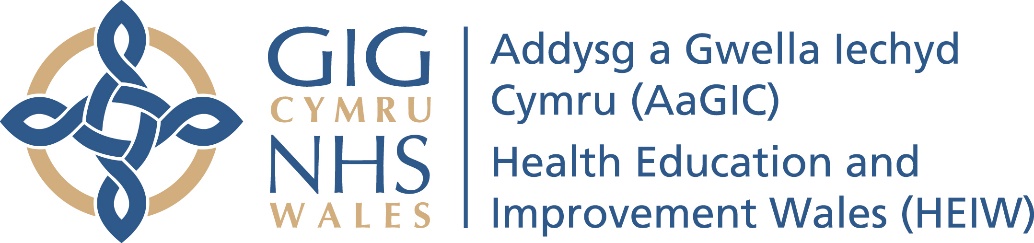 Glamorgan Vale & Beacons DFT Scheme 2022/23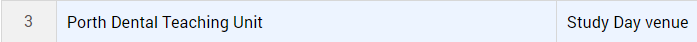 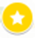 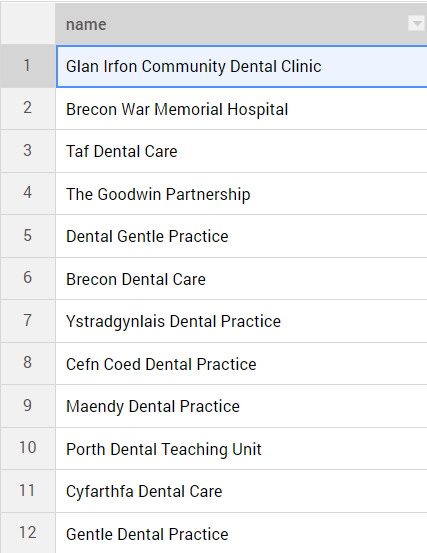 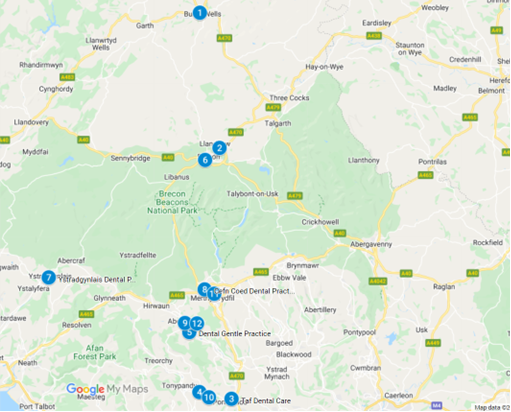 